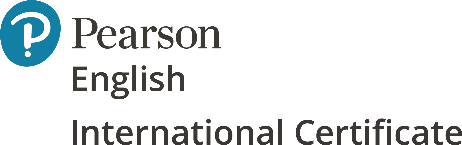 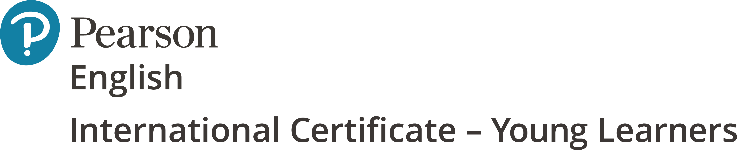 Pearson English International Certificate (PTE) Written Exam ( Paper 01)Schedule (example)Date ____Test Centre number _____Для проведення письмової частини іспиту потрібно:2 аудиторії; в аудиторіях повинні бути аудіоносії (комп’ютер чи магнітофон) для прослуховування дисків;в аудиторіях повинні бути окремі парти для кожного кандидата;годинник на видному місці;дошка та маркер або крейда;список кандидатів та  правила поведінки (прикріплені на дверях), які ми привозимо з собою;не повинно бути підказок англійською мовою;2 особи для проведення письмової частини 1 адміністратор Кандидати:4060 (A1)  - 13  кандидатів - 1 год 15 хв4062 (B1) – 6 кандидатів - 1 год 35 хв 4063 (B2)  – 3 кандидати - 2 год4181 (Firstwords) – 6 кандидатів – 1 годСпостерігачі письмової частини:09.30 – реєстрація в аудиторії, де буде проходити іспит1.Written exam Level 4063 ( B2) (Room 1) –10.00 - 12.00  Спостерігач:_______2.Written exam Level 4183 (Firstwords) (Room 1) – 12. 30 – 13.30 Спостерігач:__________3. Written exam Level 2 (B1) (Room 2) –10.00 –11.35 Спостерігач:__________4.Written exam Level А1 (Room 2) – 12.15 - 13.30 Спостерігач:__________